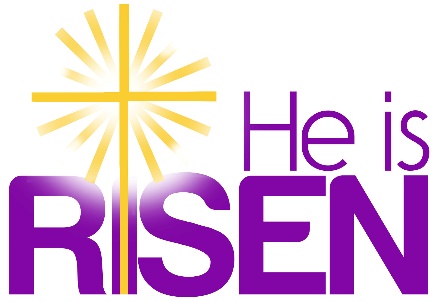 Easter 2024Thank you to everyone who gave flowers and/or gifts in honor or memory of someone special for the Easter season.FlowersKathy and Martha in memory of loved onesLorraine Chubet and Barbara Aszklar in memory of Lena DowMarvin Choquette in memory of Vincent & Fern ChoquetteJean Cook in memory of Lori CookSarah Gadarowski in honor of Deborah Zembko and Margaret ZembkoLaureen Galayda in memory of loved onesSkip & Bernadette Galayda in memory of Margaret & John GalaydaThe Gworek family in memory of Albert & Mildred Bassett and Ted & David GworekJennifer A. Howes in memory of Florence M. Howes and Maurice H. HowesSharon Kupiec in memory of the Sloat and Parker familiesPeg Lewis in memory of Margaret Orr LewisBill & Barbara McKay in honor of our grandchildren with loveRobin Michel in loving memory of Lucy & Bob Lee and Addie & Bill MichelThe Neilsons in memory of MaryAnn and WildaThe Olore family in memory of Brandon Stallworth, Dr. & Mrs. Louis Olore and Edward SchellhammerMargaret Shigo-Zembko in memory of Stephen Zembko and John & Elizabeth ShigoShirley Mason in memory of the Adams and Mason familiesNikolaus and Stefan Paneczko in memory of Judith F. BarrowsDiana Raymond, Tony Arisco in memory of Alice Bogue, Al Raymond and Angie AriscoCheryl Tomkiewicz in memory of my mom, dad, sister and auntPhyllis in memory of Willie “Bobby” Wade and my siblings David, Sidney, Charles, Barbara & OraGiftsBarbara Adams in memory of Horace AdamsBarbara Burkhardt in memory of Ernest Burkhardt Jr. and Ernest “Chip” Burkhardt IIIIn memory of Ron, Love, LeeGinni in loving memory of Gert and KenSarah Gadarowski in honor of Deborah Zembko and Margaret Shigo-ZembkoLaureen Galayda in memory of loved onesPeg Lewis in memory of Margaret Orr LewisBill & Barbara McKay in memory of our beloved parentsJean McKay in memory of my loved onesRobin Michel in loving memory of Lucy & Bob Lee and Addie & Bill MichelNikolaus and Stefan Paneczko in memory of Judith F. BarrowsBetty Porter and family in memory of John W. & Emma Haskell, Ken & Alma Porter, and Warren Porter